Google - Chrome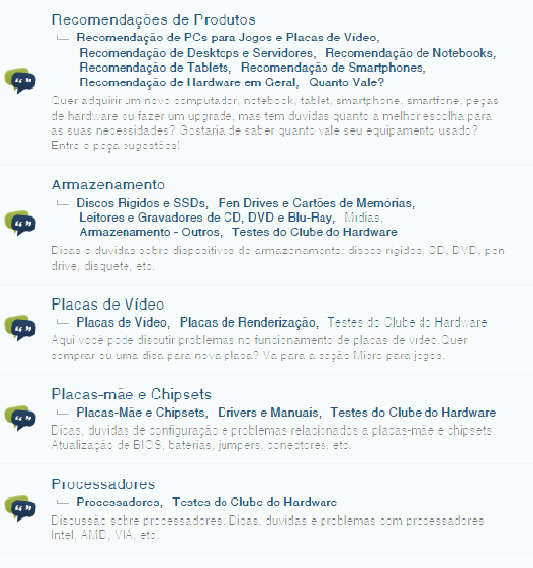 Internet Explorer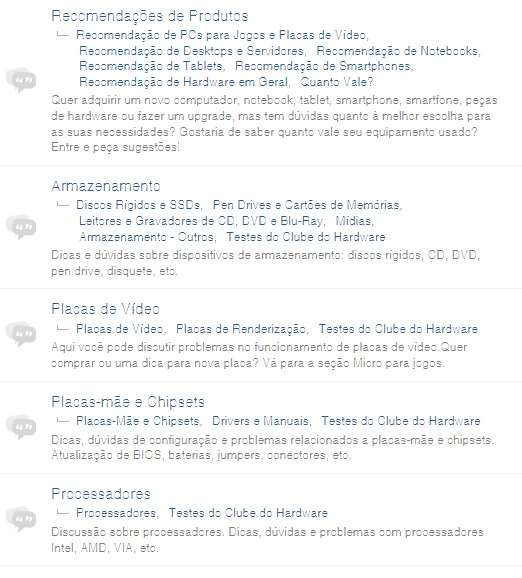 Firefox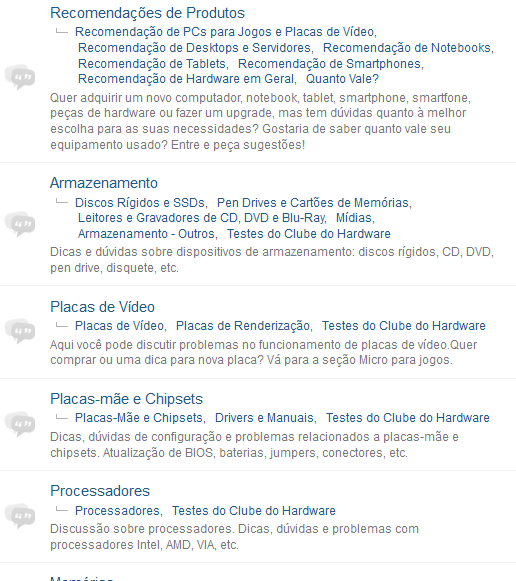 